LISTA DE UTILES ESCOLARES  7° AÑO BÁSICO 2020Lengua y Literatura: 1 cuaderno universitario cuadro (100 hojas).1 Blockprepicado cuadro.1 diccionario Español.1 carpeta   plastificada con accoclip (color rojo) y 10 fundas tamaño oficio1 estuche completo: lápices pasta rojo, azul o negro, pegamento, tijera, goma, corrector, regla, etc.Texto complementario sugerido: Programa de Comprensión lectora Lectopolis G (Editorial Santillana)Plan de Lecturas complementarias:  Matemática: 2 cuadernos universitarios matemática (100 hojas)1 portaminas 0,5 m/m o lápiz grafito 1 goma  y  1 corrector (tipo lápiz)3 lápices pasta (azul, rojo, negro)Idioma Extranjero: Inglés: 1 cuaderno universitario cuadriculado de 100 hojas. Lápiz de pasta, corrector, destacadorTexto complementario sugerido “ Impact 1A,Editorial National Geographic”Historia, Geografía y Ciencias Sociales: Cuaderno cuadros 100 hojas1 carpeta de oficio (Naranja)DiccionarioDestacadoresCiencias Naturales: (Biología, Física y Química)3 cuadernos universitarios cuadro (100 hojas) (Biología, Física y Química). No triple.1 regla de 30 cm.3 lápices pasta (azul, rojo y negro)Carpeta plastificada con acoclip (color verde)1 block prepicado cuadro, tamaño oficio 1 delantal blanco para trabajo práctico de laboratorio, con su nombre grabado.Tabla PeriódicaOtros materiales específicos de Laboratorio, solitud según planificación.Música:1 cuaderno cuadro 80 hojas Universitario	1 carpeta plastificada con acoclip (color amarillo) 1 cuaderno chico de media pauta (10 hojas)1 lápiz mina 2B o HB, goma sacapuntaArtes Visuales: *Otros material1 Caja de plástico que cierre bien, con capacidad para todos los materiales básicos.2 lápices grafito HB o 2Btémpera de 12 colores, mezclador, dos pinceles redondo n°2 – pincel, paleta nº14.1 paño de limpieza y mantel plástico.Uso de delantal de pintura 1 block de dibujo de 1/8 de pliego (número 99)1 Croquera de hojas blancas de 21 x 33 cms.Otros materiales podrán ser solicitados para actividades específicas dependiendo de la unidad y/o nivel. *Se solicita encarecidamente que la croquera y la caja de materiales sean traídos todos los días en que toque la asignatura de Artes Visuales.Tecnología -1 Cuaderno Cuadriculado.- 1 Lápiz Grafito, goma de borrar.- Otros: Solicitud de materiales según unidad de trabajoEducación Física y salud:Buzo deportivo InstitucionalDamas: calza  azul con insignia institucional, polera institucional cuello redondo blanca con insignia  del colegio, medias blancas, zapatillas deportivas blancas, azul o negras, sin colores llamativos.Varones: pantalón corto azul con insignia institucional, polera institucional cuello redondo blanca con insignia del  colegio, zapatillas deportivas (no urbanas, no fútbol, no skate) blancas, azul  o negras, no colores llamativos.Bolso con útiles de Aseo  (Toalla, jabón líquido, peineta, desodorante roll-on, colonia, polera de cambio)Nota : Marcar toda la vestimenta y utensilios .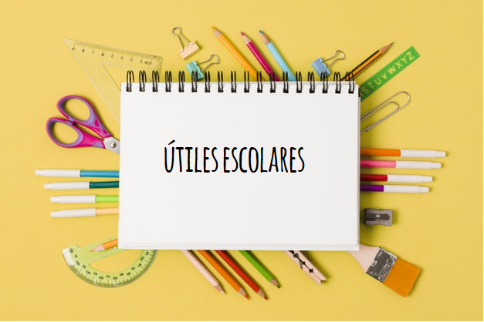 TítuloAutorEditorialPDFMes / Unidad relacionadaEl hogar de miss Peregrine para niños peculiaresRansom RiggsQuirk bookshttp://condorcet.com.mx/El%20hogar%20de%20Miss%20Peregrine.pdfAbrilEl héroe en distintas épocasEl niño con pijama a rayasJohn BoyneSalamandra http://www.ieselpicacho.es/biblioteca/wp-content/uploads/2016/01/El-nino-con-el-pijama-de-rayas-John-Boyne.pdf MayoLa solidaridad y la amistad.Percy Jackson y el ladrón del rayoRick RiordanHiperión Bookshttp://eslnms.weebly.com/uploads/5/5/3/0/5530796/percy_jackson_y_los_dioses_del_olimpo_1_-_el_ladron_del_rayo_-_rick_riordan.pdfJunioMitología y relatos de creaciónRebeldes Susan Hinton Alfaguarahttps://aprendizaje3.milaulas.com/pluginfile.php/223/mod_resource/content/1/REBELDES%20Versi%C3%B3n%201.pdfJulioIdentidad: quién soy y cómo me ven los demásÁnimas de día claroAlejandroSievekingEditorial Universitariahttp://www.memoriachilena.cl/archivos2/pdfs/MC0010187.pdfAgostoEl romancero y l poesía popularSelección de cuentosHoracio QuirogaEl almohadón de plumasLa gallina degolladaA la derivaEl espectro El hijoLa meningitis y su sombraEl perro rabiosoOctubreEl terror y lo extrañoLibro a elección Cada estudiante selecciona un libro de su propio interés para exponerlo. NoviembreMedios de comunicación                                                 ¡Gracias por su apoyo a nuestra labor pedagógica!                                               ¡BIENVENIDOS AL AÑO ESCOLAR 2020!